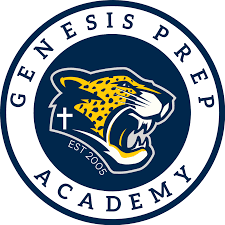 	School Board Meeting Summary Notes – November 15, 2023Board Members in attendance:Jeremy Voeller, Dylan Martin, Same Meredeth, John Givens, Sabrina NelkeAbsent: Mark BrightAdmin in attendance: Aspen Elbin, Deren Higgens, Vanessa PharrGuests attendance: Rachel Walsh, Jenna Faye, Heidi Haller, Gary NystromCall meeting to order- Jeremy Voeller						6:07 PMOpen in prayer- Sam Meredeth						Minutes from the October Board Meeting were approved. Open Discussion Guest questions:Rachel Walsh presented the current version of the Jaguars Yellow Pages. It has currently made $1,200.Gary Nystrom discussed current government events with school choice. Away for the Day Cell phone policy was discussed. Board to provide an answer by December board meeting.																					6:42 PM John Givens has been appointed Vice President of the GPA BoardAnnouncement- Changes to Bylaws, article IX, Section 1Starting in January of 2024, the following changes/ modifications to the Bylaws will be put into effect:Monthly General Board meetings open to the public will be changed to quarterly “town hall” style meetings that will be open to the public. Executive session meetings will continue to be held throughout the month while school is in session. Monthly summaries will be sent out to all stakeholders and staff of these meetings, including any major decisions made. Official changes to be made a part of the Bylaws by the December 2023 General Session. Stakeholder/staff process for submitting letters/communicating with the board Condensed Financials- will be available upon request to stakeholders/staff in good standing. Administration updateThe Jag Run was very successful. The goal was to raise $20k and we made $44k. Operation Christmas Child is due on the 16th and Grandparents day is on the 16th of October. Open employment positions are IT Coordinator, Director of Development, Part time HR & Payroll and Head of School.Mark Bright is leading the Head of School Committee. The next General Board Meeting is December 20th, 2023Meeting Adjourned- Dylan closed in Prayer 					7:15 PM